様式第９号の２（第16条第１項関係）様式第９号の２（第16条第１項関係）　　　　　　　　　　　　　　　　　　　　　　　　　　　　　　　　協定の成立年月日　　　　　　　年　　　　月　　　　日　協定の当事者（労働者の過半数を代表する者の場合）の選出方法（　　投票による選挙　　　　　　　　　　　　　　　　　　）　　　　　　　　　　　　　　　　年　　　　月　　　　日労働保険番号□□□□□□□□□□□□□□□□□都道府県　 所掌    管轄           　　 基幹番号              　 枝番号        被一括事業場番号法人番号□□□□□□□□□□□□□事業の種類事業の種類事業の種類事業の名称事業の名称事業の名称事業の所在地（電話番号）事業の所在地（電話番号）事業の所在地（電話番号）事業の所在地（電話番号）事業の所在地（電話番号）協定の有効期間協定の有効期間協定の有効期間システム・コンピュータ利用技術等の開発及び設計システム・コンピュータ利用技術等の開発及び設計システム・コンピュータ利用技術等の開発及び設計株式会社○○○○株式会社○○○○株式会社○○○○（〒　150　―　0036　）　東京都渋谷区南平台町○ー○ー○（電話番号：03　－XXXX　－ XXXX　）（〒　150　―　0036　）　東京都渋谷区南平台町○ー○ー○（電話番号：03　－XXXX　－ XXXX　）（〒　150　―　0036　）　東京都渋谷区南平台町○ー○ー○（電話番号：03　－XXXX　－ XXXX　）（〒　150　―　0036　）　東京都渋谷区南平台町○ー○ー○（電話番号：03　－XXXX　－ XXXX　）（〒　150　―　0036　）　東京都渋谷区南平台町○ー○ー○（電話番号：03　－XXXX　－ XXXX　）2019年4月1日から1年間2019年4月1日から1年間2019年4月1日から1年間時間外労働時間外労働をさせる必要のある具体的事由時間外労働をさせる必要のある具体的事由業務の種類労働者数満18歳以上の者所定労働時間（１日）（任意）延長することができる時間数延長することができる時間数延長することができる時間数延長することができる時間数延長することができる時間数延長することができる時間数延長することができる時間数時間外労働時間外労働をさせる必要のある具体的事由時間外労働をさせる必要のある具体的事由業務の種類労働者数満18歳以上の者所定労働時間（１日）（任意）１日１日１箇月（①については45時間まで、②については42時間まで）１箇月（①については45時間まで、②については42時間まで）１年（①については360時間まで、②については320時間まで）１年（①については360時間まで、②については320時間まで）１年（①については360時間まで、②については320時間まで）時間外労働時間外労働をさせる必要のある具体的事由時間外労働をさせる必要のある具体的事由業務の種類労働者数満18歳以上の者所定労働時間（１日）（任意）１日１日１箇月（①については45時間まで、②については42時間まで）１箇月（①については45時間まで、②については42時間まで）起算日(年月日)2019年4月1日2019年4月1日時間外労働時間外労働をさせる必要のある具体的事由時間外労働をさせる必要のある具体的事由業務の種類労働者数満18歳以上の者所定労働時間（１日）（任意）法定労働時間を超える時間数所定労働時間を超える時間数　　（任意）法定労働時間を超える時間数所定労働時間を超える時間数（任意）法定労働時間を超える時間数法定労働時間を超える時間数所定労働時間を超える時間数（任意）時間外労働① 下記②に該当しない労働者臨時の受注及び顧客の緊急の呼び出し等に応じるため臨時の受注及び顧客の緊急の呼び出し等に応じるためシステムエンジニア50人8時間6時間45時間360時間360時間時間外労働① 下記②に該当しない労働者臨時の受注等に応じるため臨時の受注等に応じるためプログラマー100人8時間6時間45時間360時間360時間時間外労働① 下記②に該当しない労働者事務処理の集中及び緊急の従業員対応等のため事務処理の集中及び緊急の従業員対応等のため総務・人事6人8時間6時間45時間360時間360時間時間外労働① 下記②に該当しない労働者時間外労働② １年単位の変形労働時間制により労働する労働者経理事務処理の集中等のため経理事務処理の集中等のため経理5人8時間6時間42時間320時間320時間時間外労働② １年単位の変形労働時間制により労働する労働者時間外労働② １年単位の変形労働時間制により労働する労働者時間外労働② １年単位の変形労働時間制により労働する労働者休日労働休日労働をさせる必要のある具体的事由休日労働をさせる必要のある具体的事由休日労働をさせる必要のある具体的事由業務の種類労働者数満18歳以上の者所定休日（任意）所定休日（任意）所定休日（任意）労働させることができる法定休日の日数労働させることができる法定休日の日数労働させることができる法定休日における始業及び終業の時刻労働させることができる法定休日における始業及び終業の時刻労働させることができる法定休日における始業及び終業の時刻休日労働臨時の受注及び顧客の緊急の呼び出し等に応じるため臨時の受注及び顧客の緊急の呼び出し等に応じるため臨時の受注及び顧客の緊急の呼び出し等に応じるためシステムエンジニア50人日曜日、土曜日、国民の祝日12月29日～1月3日日曜日、土曜日、国民の祝日12月29日～1月3日日曜日、土曜日、国民の祝日12月29日～1月3日月に2日まで月に2日まで0：00～24：00までの間で14時間0：00～24：00までの間で14時間0：00～24：00までの間で14時間休日労働臨時の受注等に応じるため臨時の受注等に応じるため臨時の受注等に応じるためプログラマー100人日曜日、土曜日、国民の祝日12月29日～1月3日日曜日、土曜日、国民の祝日12月29日～1月3日日曜日、土曜日、国民の祝日12月29日～1月3日月に2日まで月に2日まで0：00～24：00までの間で14時間0：00～24：00までの間で14時間0：00～24：00までの間で14時間休日労働経理事務処理の集中等のため経理事務処理の集中等のため経理事務処理の集中等のため経理5人日曜日、土曜日、国民の祝日12月29日～1月3日日曜日、土曜日、国民の祝日12月29日～1月3日日曜日、土曜日、国民の祝日12月29日～1月3日月に2日まで月に2日まで0：00～24：00までの間で14時間0：00～24：00までの間で14時間0：00～24：00までの間で14時間休日労働事務処理の集中及び緊急の従業員対応等のため事務処理の集中及び緊急の従業員対応等のため事務処理の集中及び緊急の従業員対応等のため総務・人事6人日曜日、土曜日、国民の祝日12月29日～1月3日日曜日、土曜日、国民の祝日12月29日～1月3日日曜日、土曜日、国民の祝日12月29日～1月3日月に2日まで月に2日まで0：00～24：00までの間で14時間0：00～24：00までの間で14時間0：00～24：00までの間で14時間　上記で定める時間数にかかわらず、時間外労働及び休日労働を合算した時間数は、1箇月について100時間未満でなければならず、かつ２箇月から６箇月までを平均して80時間を超過しないこと。（チェックボックスに要チェック）　　上記で定める時間数にかかわらず、時間外労働及び休日労働を合算した時間数は、1箇月について100時間未満でなければならず、かつ２箇月から６箇月までを平均して80時間を超過しないこと。（チェックボックスに要チェック）　　上記で定める時間数にかかわらず、時間外労働及び休日労働を合算した時間数は、1箇月について100時間未満でなければならず、かつ２箇月から６箇月までを平均して80時間を超過しないこと。（チェックボックスに要チェック）　　上記で定める時間数にかかわらず、時間外労働及び休日労働を合算した時間数は、1箇月について100時間未満でなければならず、かつ２箇月から６箇月までを平均して80時間を超過しないこと。（チェックボックスに要チェック）　　上記で定める時間数にかかわらず、時間外労働及び休日労働を合算した時間数は、1箇月について100時間未満でなければならず、かつ２箇月から６箇月までを平均して80時間を超過しないこと。（チェックボックスに要チェック）　　上記で定める時間数にかかわらず、時間外労働及び休日労働を合算した時間数は、1箇月について100時間未満でなければならず、かつ２箇月から６箇月までを平均して80時間を超過しないこと。（チェックボックスに要チェック）　　上記で定める時間数にかかわらず、時間外労働及び休日労働を合算した時間数は、1箇月について100時間未満でなければならず、かつ２箇月から６箇月までを平均して80時間を超過しないこと。（チェックボックスに要チェック）　　上記で定める時間数にかかわらず、時間外労働及び休日労働を合算した時間数は、1箇月について100時間未満でなければならず、かつ２箇月から６箇月までを平均して80時間を超過しないこと。（チェックボックスに要チェック）　　上記で定める時間数にかかわらず、時間外労働及び休日労働を合算した時間数は、1箇月について100時間未満でなければならず、かつ２箇月から６箇月までを平均して80時間を超過しないこと。（チェックボックスに要チェック）　　上記で定める時間数にかかわらず、時間外労働及び休日労働を合算した時間数は、1箇月について100時間未満でなければならず、かつ２箇月から６箇月までを平均して80時間を超過しないこと。（チェックボックスに要チェック）　　上記で定める時間数にかかわらず、時間外労働及び休日労働を合算した時間数は、1箇月について100時間未満でなければならず、かつ２箇月から６箇月までを平均して80時間を超過しないこと。（チェックボックスに要チェック）　　上記で定める時間数にかかわらず、時間外労働及び休日労働を合算した時間数は、1箇月について100時間未満でなければならず、かつ２箇月から６箇月までを平均して80時間を超過しないこと。（チェックボックスに要チェック）　　上記で定める時間数にかかわらず、時間外労働及び休日労働を合算した時間数は、1箇月について100時間未満でなければならず、かつ２箇月から６箇月までを平均して80時間を超過しないこと。（チェックボックスに要チェック）　　上記で定める時間数にかかわらず、時間外労働及び休日労働を合算した時間数は、1箇月について100時間未満でなければならず、かつ２箇月から６箇月までを平均して80時間を超過しないこと。（チェックボックスに要チェック）　臨時的に限度時間を超えて労働させることができる場合業務の種類労働者数満18歳以上の者１日（任意）１日（任意）１箇月（時間外労働及び休日労働を合算した時間数。100時間未満に限る。）１箇月（時間外労働及び休日労働を合算した時間数。100時間未満に限る。）１箇月（時間外労働及び休日労働を合算した時間数。100時間未満に限る。）１箇月（時間外労働及び休日労働を合算した時間数。100時間未満に限る。）１年（時間外労働のみの時間数。   720時間以内に限る。）１年（時間外労働のみの時間数。   720時間以内に限る。）１年（時間外労働のみの時間数。   720時間以内に限る。）臨時的に限度時間を超えて労働させることができる場合業務の種類労働者数満18歳以上の者１日（任意）１日（任意）１箇月（時間外労働及び休日労働を合算した時間数。100時間未満に限る。）１箇月（時間外労働及び休日労働を合算した時間数。100時間未満に限る。）１箇月（時間外労働及び休日労働を合算した時間数。100時間未満に限る。）１箇月（時間外労働及び休日労働を合算した時間数。100時間未満に限る。）起算日(年月日)2019年4月1日2019年4月1日臨時的に限度時間を超えて労働させることができる場合業務の種類労働者数満18歳以上の者延長することができる時間数延長することができる時間数限度時間を超えて労働させることができる回数（６回以内に限る。）延長することができる時間数及び休日労働の時間数延長することができる時間数及び休日労働の時間数限度時間を超えた労働に係る割増賃金率延長することができる時間数延長することができる時間数限度時間を超えた労働に係る割増賃金率臨時的に限度時間を超えて労働させることができる場合業務の種類労働者数満18歳以上の者法定労働時間を
超える時間数所定労働時間を
超える時間数
   （任意）限度時間を超えて労働させることができる回数（６回以内に限る。）法定労働時間を超える時間数と休日労働の時間数を合算した時間数所定労働時間を超える時間数と休日労働の時間数を合算した時間数
    （任意）限度時間を超えた労働に係る割増賃金率法定労働時間を
超える時間数所定労働時間を
超える時間数
   （任意）限度時間を超えた労働に係る割増賃金率急な納期の変更、顧客からのクレームに対応するためシステムエンジニア50人6回90時間25％720時間25％急な納期の変更、顧客からのクレームに対応するためプログラマー100人6回90時間25％720時間25％決算業務に対応するため経理5人6回90時間25％720時間25％制度改定対応、新規採用対応のため総務・人事6人6回90時間25％720時間25％限度時間を超えて労働させる場合における手続労働者の過半数を代表する者への通知労働者の過半数を代表する者への通知労働者の過半数を代表する者への通知労働者の過半数を代表する者への通知労働者の過半数を代表する者への通知労働者の過半数を代表する者への通知労働者の過半数を代表する者への通知労働者の過半数を代表する者への通知労働者の過半数を代表する者への通知労働者の過半数を代表する者への通知労働者の過半数を代表する者への通知限度時間を超えて労働させる労働者に対する健康及び福祉を確保するための措置（該当する番号）①⑥（具体的内容）①1箇月の時間外労働及び休日労働を合算した時間数が80時間を超えた労働者に対する産業医による面接指導の実施⑥年次有給休暇の取得促進（具体的内容）①1箇月の時間外労働及び休日労働を合算した時間数が80時間を超えた労働者に対する産業医による面接指導の実施⑥年次有給休暇の取得促進（具体的内容）①1箇月の時間外労働及び休日労働を合算した時間数が80時間を超えた労働者に対する産業医による面接指導の実施⑥年次有給休暇の取得促進（具体的内容）①1箇月の時間外労働及び休日労働を合算した時間数が80時間を超えた労働者に対する産業医による面接指導の実施⑥年次有給休暇の取得促進（具体的内容）①1箇月の時間外労働及び休日労働を合算した時間数が80時間を超えた労働者に対する産業医による面接指導の実施⑥年次有給休暇の取得促進（具体的内容）①1箇月の時間外労働及び休日労働を合算した時間数が80時間を超えた労働者に対する産業医による面接指導の実施⑥年次有給休暇の取得促進（具体的内容）①1箇月の時間外労働及び休日労働を合算した時間数が80時間を超えた労働者に対する産業医による面接指導の実施⑥年次有給休暇の取得促進（具体的内容）①1箇月の時間外労働及び休日労働を合算した時間数が80時間を超えた労働者に対する産業医による面接指導の実施⑥年次有給休暇の取得促進（具体的内容）①1箇月の時間外労働及び休日労働を合算した時間数が80時間を超えた労働者に対する産業医による面接指導の実施⑥年次有給休暇の取得促進（具体的内容）①1箇月の時間外労働及び休日労働を合算した時間数が80時間を超えた労働者に対する産業医による面接指導の実施⑥年次有給休暇の取得促進　上記で定める時間数にかかわらず、時間外労働及び休日労働を合算した時間数は、1箇月について100時間未満でなければならず、かつ２箇月から６箇月までを平均して80時間を超過しないこと。（チェックボックスに要チェック）　　上記で定める時間数にかかわらず、時間外労働及び休日労働を合算した時間数は、1箇月について100時間未満でなければならず、かつ２箇月から６箇月までを平均して80時間を超過しないこと。（チェックボックスに要チェック）　　上記で定める時間数にかかわらず、時間外労働及び休日労働を合算した時間数は、1箇月について100時間未満でなければならず、かつ２箇月から６箇月までを平均して80時間を超過しないこと。（チェックボックスに要チェック）　　上記で定める時間数にかかわらず、時間外労働及び休日労働を合算した時間数は、1箇月について100時間未満でなければならず、かつ２箇月から６箇月までを平均して80時間を超過しないこと。（チェックボックスに要チェック）　　上記で定める時間数にかかわらず、時間外労働及び休日労働を合算した時間数は、1箇月について100時間未満でなければならず、かつ２箇月から６箇月までを平均して80時間を超過しないこと。（チェックボックスに要チェック）　　上記で定める時間数にかかわらず、時間外労働及び休日労働を合算した時間数は、1箇月について100時間未満でなければならず、かつ２箇月から６箇月までを平均して80時間を超過しないこと。（チェックボックスに要チェック）　　上記で定める時間数にかかわらず、時間外労働及び休日労働を合算した時間数は、1箇月について100時間未満でなければならず、かつ２箇月から６箇月までを平均して80時間を超過しないこと。（チェックボックスに要チェック）　　上記で定める時間数にかかわらず、時間外労働及び休日労働を合算した時間数は、1箇月について100時間未満でなければならず、かつ２箇月から６箇月までを平均して80時間を超過しないこと。（チェックボックスに要チェック）　　上記で定める時間数にかかわらず、時間外労働及び休日労働を合算した時間数は、1箇月について100時間未満でなければならず、かつ２箇月から６箇月までを平均して80時間を超過しないこと。（チェックボックスに要チェック）　　上記で定める時間数にかかわらず、時間外労働及び休日労働を合算した時間数は、1箇月について100時間未満でなければならず、かつ２箇月から６箇月までを平均して80時間を超過しないこと。（チェックボックスに要チェック）　　上記で定める時間数にかかわらず、時間外労働及び休日労働を合算した時間数は、1箇月について100時間未満でなければならず、かつ２箇月から６箇月までを平均して80時間を超過しないこと。（チェックボックスに要チェック）　　上記で定める時間数にかかわらず、時間外労働及び休日労働を合算した時間数は、1箇月について100時間未満でなければならず、かつ２箇月から６箇月までを平均して80時間を超過しないこと。（チェックボックスに要チェック）　協定の当事者である労働組合（事業場の労働者の過半数で組織する労働組合）の名称又は労働者の過半数を代表する者の職名氏名　　　　　　　　　　　　　　　　　　　　　　　　　　　　　　　　　　　　　　　　　　　　　　　　　　　使用者　　　　　　　　　　　　　　　　　　　　　　　　　　　　　　　　　　　　　　　　　　　　　　　　　　　使用者　　　　　　　　　　　　　　　　　　　　　　　　　　　　　　　　　　　　　　　　　　　　　　　　　　　使用者　　　　　　　　　　　　　　　　　　　　　　　　　　　　　　　　　　　　　　　　　　　　　　　　　　　使用者職名氏名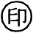 労働基準監督署長殿